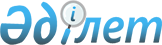 О внесении изменений в решение районного маслихата от 24 декабря 2012 года № 81-V "О районном бюджете на 2013-2015 годы"
					
			Утративший силу
			
			
		
					Решение Исатайского районного маслихата Атырауской области от 10 декабря 2013 года № 157-V. Зарегистрировано Департаментом юстиции Атырауской области 12 декабря 2013 года № 2808. Утратило силу - решением Исатайского районного маслихата Атырауской области от 19 марта 2014 года № 183-V      Сноска. Утратило силу - решением Исатайского районного маслихата Атырауской области от 19.03.2014 № 183-V.

      Примечание РЦПИ:

      В тексте документа сохранена пунктуация и орфография оригинала.



      В соответствии со статьей 109 Бюджетого кодекса Республики Казахстан от 4 декабря 2008 года, подпунктом 1) пункта 1 статьи 6 Закона Республики Казахстан от 23 января 2001 года "О местном государственном управлении и самоуправлении в Республике Казахстан", и рассмотрев постановление районного акимата от 9 декабря 2013 года № 243 районный маслихат РЕШИЛ:



      1. Внести в решение районного маслихата от 24 декабря 2012 года № 81-V "О районном бюджете на 2013-2015 годы" (зарегистрированное в Реестре государственной регистраций нормативных правовых актов за № 2672, опубликованное 14 февраля 2013 года № 7 в газете "Нарын таңы) следующие изменения:



      1) в пункте 1: в подпункте 1):

      цифры "3 907 362" заменить цифрами "3 502 364";

      цифры "1 038 891" заменить цифрами "1 011 573";

      цифры "6 227" заменить цифрами "7 455";

      цифры "2 350" заменить цифрами "2 886";

      цифры "2 859 894" заменить цифрами "2 480 450";

      в подпункте 2):

      цифры "3 922 336" заменить цифрами "3 517 338";

      подпункт 3) изложить в следующей редакций:

      чистое бюджетное кредитование – 14 683 тысяч тенге, в том числе:бюджетные кредиты – 14 683 тысяч тенге;

      погашение бюджетных кредитов – 4 210 тысяч тенге;

      в подпункте 5):

      цифры "-30 553" заменить цифрами "-25 447";

      подпункт 6) изложить в следующей редакций:

      финансирование дефицита (использование профицита) бюджета – 25 447 тысяч тенге, в том числе:

      поступление займов – 0 тысяч тенге;

      погашение займов – 0 тысяч тенге;

      используемые остатки бюджетных средств – 25 447 тысяч тенге.



      2) в пункте 3:

      цифры "3 920" заменить цифрами "3 234";

      цифры "5 234" заменить цифрами "4 777";

      цифры "19 973" заменить цифрами "19 747";

      цифры "10 870" заменить цифрами "10 313";



      3) в пункте 4:

      цифры "20 341" заменить цифрами "19 059";



      4) в пункте 6:

      цифры "606 621" заменить цифрами "578 621";



      5) в пункте 7:

      цифры "18 000" заменить цифрами "16 557";

      цифры "500 000" заменить цифрами "400 000";

      цифры "5 507" заменить цифрами "3 559";

      цифры "29 949" заменить цифрами "29 548";

      строки "3 398 тысяч тенге – на разработку проектно-сметной документации для сооружения пандусов на социально значимых объектах;" исключить;



      6) в пункте 8:

      цифры "357 142" заменить цифрами "176 873";

      цифры "66 178" заменить цифрами "5 401":



      7) в пункте 9:

      цифры "15 579" заменить цифрами "14 683".



      2. Приложение 1 и 2 указанного решения изложить в новой редакции согласно приложениям 1 и 2 к настоящему решению.



      3. Настоящее решение вводится в действие с 1 января 2013 года.      Председатель ХVІІ сессии

      районного маслихата:                       Л. Мутянова      Секретарь районного маслихата:             Ж. Кадимов

Приложение 1 утверждено решением

Исатайского районного маслихата

от 10 декабря 2013 года № 157-V Районный бюджет на 2013 год

Приложение 2 утверждено решением

Исатайского районного маслихата

от 10 декабря 2013 года № 157-V Финансирование бюджетных программ районного бюджета на 2013 год в разрезе сельских округов в следующих размерах:Продолжение таблицы
					© 2012. РГП на ПХВ «Институт законодательства и правовой информации Республики Казахстан» Министерства юстиции Республики Казахстан
				КатегорияКатегорияКатегорияКатегорияСумма (тыс.тенге)КлассКлассКлассСумма (тыс.тенге)ПодклассПодклассСумма (тыс.тенге)НаименованиеСумма (тыс.тенге)I. Доходы3 502 3641Налоговые поступления1 011 57301Подоходный налог134 0002Индивидуальный подоходный налог134 00003Социальный налог55 7001Социальный налог55 70004Hалоги на собственность807 8731Hалоги на имущество774 4843Земельный налог1 3984Hалог на транспортные средства31 8005Единый земельный налог19105Внутренние налоги на товары, работы и услуги12 2742Акцизы3 2003Поступления за использование природных и других ресурсов4 4054Сборы за ведение предпринимательской и профессиональной деятельности4 5205Налог на игорный бизнес14908Обязательные платежи, взимаемые за совершение юридически значимых действий и (или) выдачу документов уполномоченными на то государственными органами или должностными лицами1 7261Государственная пошлина1 7262Неналоговые поступления7 45501Доходы от государственной собственности1 3835Доходы от аренды имущества, находящегося в государственной собственности1 38302Поступления от реализации товаров (работ, услуг) государственными учреждениями, финансируемыми из государственного бюджета1231Поступления от реализации товаров (работ, услуг) государственными учреждениями, финансируемыми из государственного бюджета12304Штрафы, пени, санкции, взыскания, налагаемые государственными учреждениями, финансируемыми из государственного бюджета, а также содержащимися и финансируемыми из бюджета (сметы расходов) Национального Банка Республики Казахстан3 4361Штрафы, пени, санкции, взыскания, налагаемые государственными учреждениями, финансируемыми из государственного бюджета, а также содержащимися и финансируемыми из бюджета (сметы расходов) Национального Банка Республики Казахстан, за исключением поступлений от организаций нефтяного сектора3 43606Прочие неналоговые поступления2 5131Прочие неналоговые поступления2 5133Поступления от продажи основного капитала2 88601Продажа государственного имущества, закрепленного за государственными учреждениями1 0351Продажа государственного имущества, закрепленного за государственными учреждениями1 03503Продажа земли и нематериальных активов1 8511Продажа земли1 8514Поступления трансфертов2 480 45002Трансферты из вышестоящих органов государственного управления2 480 4502Трансферты из областного бюджета2 480 450Функциональная группаФункциональная группаФункциональная группаФункциональная группаФункциональная группаСумма (тыс.тенге)Функциональная подгруппаФункциональная подгруппаФункциональная подгруппаФункциональная подгруппаСумма (тыс.тенге)АдминистраторАдминистраторАдминистраторСумма (тыс.тенге)ПрограммаПрограммаСумма (тыс.тенге)НаименованиеСумма (тыс.тенге)ІІ. Расходы3 517 3381Государственные услуги общего характера231 42001Представительные, исполнительные и другие органы, выполняющие общие функции государственного управления206 976112Аппарат маслихата района (города областного значения)22 653001Услуги по обеспечению деятельности маслихата района (города областного значения)18 120003Капитальные расходы государственного органа4 533122Аппарат акима района (города областного значения)47 255001Услуги по обеспечению деятельности акима района (города областного значения)39 604003Капитальные расходы государственного органа7 651123Аппарат акима района в городе, города районного значения, поселка, села, сельского округа137 068001Услуги по обеспечению деятельности акима района в городе, города районного значения, поселка, села, сельского округа88 747022Капитальные расходы государственного органа28 864032Капитальные расходы подведомственных государственных учреждений и организаций19 45702Финансовая деятельность506459Отдел экономики и финансов района (города областного значения)506003Проведение оценки имущества в целях налогообложения245010Приватизация, управление коммунальным имуществом, постприватизационная деятельность и регулирование споров, связанных с этим26109Прочие государственные услуги общего характера23 938459Отдел экономики и финансов района (города областного значения)23 938001Услуги по реализации государственной политики в области формирования и развития экономической политики, государственного планирования, исполнения бюджета и управления коммунальной собственностью района (города областного значения)23 531015Капитальные расходы государственного органа4072Оборона8 93401Военные нужды2 840122Аппарат акима района (города областного значения)2 840005Мероприятия в рамках исполнения всеобщей воинской обязанности2 84002Организация работы по чрезвычайным ситуациям6 094122Аппарат акима района (города областного значения)6 094006Предупреждение и ликвидация чрезвычайных ситуаций масштаба района (города областного значения)6 0944Образование1 572 70601Дошкольное воспитание и обучение288 387123Аппарат акима района в городе, города районного значения, поселка, села, сельского округа276 510004Поддержка организаций дошкольного воспитания и обучения213 324041Реализация государственного образовательного заказа в дошкольных организациях образования63 186464Отдел образования района (города областного значения)11 877040Реализация государственного образовательного заказа в дошкольных организациях образования11 87702Начальное, основное среднее и общее среднее образование1 220 452464Отдел образования района (города областного значения)1 220 452003Общеобразовательное обучение1 142 779006Дополнительное образование для детей77 67309Прочие услуги в области образования63 867464Отдел образования района (города областного значения)63 867001Услуги по реализации государственной политики на местном уровне в области образования11 123005Приобретение и доставка учебников, учебно-методических комплексов для государственных учреждений образования района (города областного значения)17 500012Капитальные расходы государственного органа2 432015Ежемесячная выплата денежных средств опекунам (попечителям) на содержание ребенка-сироты (детей-сирот), и ребенка (детей), оставшегося без попечения родителей4 777020Обеспечение оборудованием, программным обеспечением детей-инвалидов, обучающихся на дому3 234067Капитальные расходы подведомственных государственных учреждений и организаций24 8016Социальная помощь и социальное обеспечение107 31302Социальная помощь92 030123Аппарат акима района в городе, города районного значения, поселка, села, сельского округа14 740003Оказание социальной помощи нуждающимся гражданам на дому14 740451Отдел занятости и социальных программ района (города областного значения)77 290002Программа занятости42 225004Оказание социальной помощи на приобретение топлива специалистам здравоохранения, образования, социального обеспечения, культуры, спорта и ветеринарии в сельской местности в соответствии с законодательством Республики Казахстан4 315005Государственная адресная социальная помощь1 844006Жилищная помощь652007Социальная помощь отдельным категориям нуждающихся граждан по решениям местных представительных органов9 699010Материальное обеспечение детей-инвалидов, воспитывающихся и обучающихся на дому532016Государственные пособия на детей до 18 лет15 398017Обеспечение нуждающихся инвалидов обязательными гигиеническими средствами и предоставление услуг специалистами жестового языка, индивидуальными помощниками в соответствии с индивидуальной программой реабилитации инвалида2 62509Прочие услуги в области социальной помощи и социального обеспечения15 283451Отдел занятости и социальных программ района (города областного значения)15 283001Услуги по реализации государственной политики на местном уровне в области обеспечения занятости и реализации социальных программ для населения14 195011Оплата услуг по зачислению, выплате и доставке пособий и других социальных выплат1 044021Капитальные расходы государственного органа447Жилищно-коммунальное хозяйство961 12001Жилищное хозяйство57 002123Аппарат акима района в городе, города районного значения, поселка, села, сельского округа4 013007Организация сохранения государственного жилищного фонда города районного значения, поселка, аула (села), аульного (сельского) округа454027Ремонт и благоустройство объектов в рамках развития городов и сельских населенных пунктов по Дорожной карте занятости 20203 559458Отдел жилищно-коммунального хозяйства, пассажирского транспорта и автомобильных дорог района (города областного значения)47 588004Обеспечение жильем отдельных категорий граждан47 588467Отдел строительства района (города областного значения)5 401003Проектирование, строительство и (или) приобретение жилья коммунального жилищного фонда5 40102Коммунальное хозяйство808 171123Аппарат акима района в городе, города районного значения, поселка, села, сельского округа40 800014Организация водоснабжения населенных пунктов40 800458Отдел жилищно-коммунального хозяйства, пассажирского транспорта и автомобильных дорог района (города областного значения)11 877012Функционирование системы водоснабжения и водоотведения8 557026Организация эксплуатации тепловых сетей, находящихся в коммунальной собственности районов (городов областного значения)3 320467Отдел строительства района (города областного значения)755 494006Развитие системы водоснабжения и водоотведения755 49403Благоустройство населенных пунктов95 947123Аппарат акима района в городе, города районного значения, поселка, села, сельского округа44 386008Освещение улиц населенных пунктов10 641009Обеспечение санитарии населенных пунктов2 349011Благоустройство и озеленение населенных пунктов31 396458Отдел жилищно-коммунального хозяйства, пассажирского транспорта и автомобильных дорог района (города областного значения)51 561016Обеспечение санитарии населенных пунктов49 893018Благоустройство и озеленение населенных пунктов1 6688Культура, спорт, туризм и информационное пространство122 10701Деятельность в области культуры69 973123Аппарат акима района в городе, города районного значения, поселка, села, сельского округа36 856006Поддержка культурно-досуговой работы на местном уровне36 856455Отдел культуры и развития языков района (города областного значения)33 117003Поддержка культурно-досуговой работы33 11702Спорт2 530465Отдел физической культуры и спорта района (города областного значения)2 530006Проведение спортивных соревнований на районном (города областного значения) уровне1 254007Подготовка и участие членов сборных команд района (города областного значения) по различным видам спорта на областных спортивных соревнованиях1 27603Информационное пространство31 264455Отдел культуры и развития языков района (города областного значения)29 264006Функционирование районных (городских) библиотек29 264456Отдел внутренней политики района (города областного значения)2 000005Услуги по проведению государственной информационной политики через телерадиовещание2 00009Прочие услуги по организации культуры, спорта, туризма и информационного пространства18 340455Отдел культуры и развития языков района (города областного значения)7 015001Услуги по реализации государственной политики на местном уровне в области развития языков и культуры6 225032Капитальные расходы подведомственных государственных учреждений и организаций790456Отдел внутренней политики района (города областного значения)4 827001Услуги по реализации государственной политики на местном уровне в области информации, укрепления государственности и формирования социального оптимизма граждан4 327003Реализация мероприятий в сфере молодежной политики500465Отдел физической культуры и спорта района (города областного значения)6 498001Услуги по реализации государственной политики на местном уровне в сфере физической культуры и спорта6 318004Капитальные расходы государственного органа18010Сельское, водное, лесное, рыбное хозяйство, особо охраняемые природные территории, охрана окружающей среды и животного мира, земельные отношения64 48201Сельское хозяйство21 922459Отдел экономики и финансов района (города областного значения)6 235099Реализация мер по оказанию социальной поддержки специалистов6 235462Отдел сельского хозяйства района (города областного значения)8 484001Услуги по реализации государственной политики на местном уровне в сфере сельского хозяйства8 284006Капитальные расходы государственного органа200473Отдел ветеринарии района (города областного значения)7 203001Услуги по реализации государственной политики на местном уровне в сфере ветеринарии6 508007Организация отлова и уничтожения бродячих собак и кошек69506Земельные отношения6 820463Отдел земельных отношений района (города областного значения)6 820001Услуги по реализации государственной политики в области регулирования земельных отношений на территории района (города областного значения)6 700007Капитальные расходы государственного органа12009Прочие услуги в области сельского, водного, лесного, рыбного хозяйства, охраны окружающей среды и земельных отношений35 740473Отдел ветеринарии района (города областного значения)35 740011Проведение противоэпизоотических мероприятий35 74011Промышленность, архитектурная, градостроительная и строительная деятельность15 65202Архитектурная, градостроительная и строительная деятельность15 652467Отдел строительства района (города областного значения)8 634001Услуги по реализации государственной политики на местном уровне в области строительства7 034017Капитальные расходы государственного органа1 600468Отдел архитектуры и градостроительства района (города областного значения)7 018001Услуги по реализации государственной политики в области архитектуры и градостроительства на местном уровне7 01812Транспорт и коммуникации400 00001Автомобильный транспорт400 000458Отдел жилищно-коммунального хозяйства, пассажирского транспорта и автомобильных дорог района (города областного значения)400 000045Капитальный и средний ремонт автомобильных дорог районного значения и улиц населенных пунктов400 00013Прочие33 37809Прочие33 378123Аппарат акима района в городе, города районного значения, поселка, села, сельского округа19 090040Реализация мер по содействию экономическому развитию регионов в рамках Программы "Развитие регионов"19 090458Отдел жилищно-коммунального хозяйства, пассажирского транспорта и автомобильных дорог района (города областного значения)12 938001Услуги по реализации государственной политики на местном уровне в области жилищно-коммунального хозяйства, пассажирского транспорта и автомобильных дорог10 273013Капитальные расходы государственного органа2 665459Отдел экономики и финансов района (города областного значения)1 350012Резерв местного исполнительного органа района (города областного значения)1 35015Трансферты22601Трансферты226459Отдел экономики и финансов района (города областного значения)226006Возврат неиспользованных (недоиспользованных) целевых трансфертов226ІІІ. Чистое бюджетное кредитование14 683Бюджетные кредиты14 68310Сельское, водное, лесное, рыбное хозяйство, особо охраняемые природные территории, охрана окружающей среды и животного мира, земельные отношения14 68301Сельское хозяйство14 683459Отдел экономики и финансов района (города областного значения)14 683018Бюджетные кредиты для реализации мер социальной поддержки специалистов14 683КатегорияКатегорияКатегорияКатегорияСумма (тыс.тенге)КлассКлассКлассСумма (тыс.тенге)ПодклассПодклассСумма (тыс.тенге)НаименованиеСумма (тыс.тенге)Погашение бюджетных кредитов4 2105Погашение бюджетных кредитов4 21001Погашение бюджетных кредитов4 2101Погашение бюджетных кредитов, выданных из государственного бюджета4 210КатегорияКатегорияКатегорияКатегорияСумма (тыс.тенге)КлассКлассКлассСумма (тыс.тенге)ПодклассПодклассСумма (тыс.тенге)НаименованиеСумма (тыс.тенге)Поступления от продажи финансовых активов государства06Поступления от продажи финансовых активов государства001Поступления от продажи финансовых активов государства01Поступления от продажи финансовых активов внутри страны0КатегорияКатегорияКатегорияКатегорияСумма (тыс.тенге)КлассКлассКлассСумма (тыс.тенге)ПодклассПодклассСумма (тыс.тенге)НаименованиеСумма (тыс.тенге)V. Дефицит (профицит) бюджета-25 447VI. Финансирование дефицита (использование профицита) бюджета25 447Функциональная группаФункциональная группаФункциональная группаФункциональная группаФункциональная группаСумма (тыс.тенге)Функциональная подгруппаФункциональная подгруппаФункциональная подгруппаФункциональная подгруппаСумма (тыс.тенге)АдминистраторАдминистраторАдминистраторСумма (тыс.тенге)ПрограммаПрограммаСумма (тыс.тенге)НаименованиеСумма (тыс.тенге)ІV. Сальдо по операциям с финансовыми активами014Обслуживание долга121Обслуживание долга12459Отдел экономики и финансов района (города областного значения)12021Обслуживание долга местных исполнительных органов по выплате вознаграждений и иных платежей по займам из областного бюджета12Функциональная группаФункциональная группаФункциональная группаФункциональная группаФункциональная группаСумма (тыс.тенге)Функциональная подгруппаФункциональная подгруппаФункциональная подгруппаФункциональная подгруппаСумма (тыс.тенге)АдминистраторАдминистраторАдминистраторСумма (тыс.тенге)ПрограммаПрограммаСумма (тыс.тенге)НаименованиеСумма (тыс.тенге)Погашение займов4 21016Погашение займов4 2101Погашение займов4 210459Отдел экономики и финансов района (города областного значения)4 210005Погашение долга местного исполнительного органа перед вышестоящим бюджетом4 210ПрограммаПрограммаАккистауЗабурунЖанбайИсатайНаименование бюджетных программАккистауЗабурунЖанбайИсатай001Услуги по обеспечению деятельности акима района в городе, города районного значения, поселка, села, сельского округа2059087441208210850003Оказание социальной помощи нуждающимся гражданам на дому3180213521221817004Обеспечение деятельности организаций дошкольного воспитания и обучения106467149312551516527006Поддержка культурно-досуговой работы на местном уровне452948774299007Организация сохранения государственного жилищного фонда города районного значения, поселка, аула (села), аульного (сельского) округа454008Освещение улиц населенных пунктов700025062081009Обеспечение санитарии населенных пунктов700400550121011Благоустройство и озеленение населенных пунктов9916335031163268014Организация водоснабжения населенных пунктов4886369576641870022Капитальные расходы государственного органа4175414441434144027Ремонт и благоустройство объектов в рамках развития городов и сельских населенных пунктов по Дорожной карте занятости 20201413032Капитальные расходы подведомственных государственных учреждений и организаций709016029053810040Реализация мер по содействию экономическому развитию регионов в рамках Программы "Развитие регионов"7569103223211222041Реализация государственного образовательного заказа в дошкольных организациях образования32760504063777114ВСЕГОВСЕГО206200484107229255123ПрограммаПрограммаПрограммаНарынКамыскалаТущыкудукСумма (тыс.тенге)Наименование бюджетных программНаименование бюджетных программНарынКамыскалаТущыкудукСумма (тыс.тенге)001Услуги по обеспечению деятельности акима района в городе, города районного значения, поселка, села, сельского округаУслуги по обеспечению деятельности акима района в городе, города районного значения, поселка, села, сельского округа8180118211648088747003003Оказание социальной помощи нуждающимся гражданам на дому8752004260714740004004Обеспечение деятельности организаций дошкольного воспитания и обучения1340336481213324006006Поддержка культурно-досуговой работы на местном уровне358372891227936856007007Организация сохранения государственного жилищного фонда города районного значения, поселка, аула (села), аульного (сельского) округа454008008Освещение улиц населенных пунктов2501420102010641009009Обеспечение санитарии населенных пунктов2792992349011011Благоустройство и озеленение населенных пунктов24492945635231396014014Организация водоснабжения населенных пунктов386484351038640800022022Капитальные расходы государственного органа39644064423028864027027Ремонт и благоустройство объектов в рамках развития городов и сельских населенных пунктов по Дорожной карте занятости 202021463559032032Капитальные расходы подведомственных государственных учреждений и организаций1503145219719457040040Реализация мер по содействию экономическому развитию регионов в рамках Программы "Развитие регионов"8662861321919090041041Реализация государственного образовательного заказа в дошкольных организациях образования1189563186ВСЕГОВСЕГОВСЕГО360765981295550573463